О назначении публичных слушанийВо исполнения полномочий в области градостроительной деятельности на основании Соглашения № 11-11-528/1 от 09.09.2021 года о передаче муниципальным образованием «Посёлок Витим» отдельных полномочий по решению вопросов местного значения муниципальному образованию «Ленский район» Республики Саха (Якутия), в соответствии с утвержденным Порядком организации и проведения общественных обсуждений, публичных слушаний по вопросам с сфере градостроительной деятельности на территории муниципального образования «Ленский район» решением Районного Совета депутатов МО «Ленский район» от 30.08.2019г. №4-7, с целью информирования населения о намечаемой деятельности, рассмотрев обращение МО «Посёлок Витим» от 26.08.2022г. №02-08-62/2:Назначить проведение публичных слушаний по внесению изменений в Правила землепользования и застройки МО «Посёлок Витим» в части изменения территориальной зоны земельного участка, расположенного по адресу: Республика Саха (Якутия), Ленский район, п. Витим, ул. Водников, 25а, с кадастровым номером 14:14:020007:413 с зоны Ж-1 (Зона малоэтажной блокированной и секционной жилой застройки) на зону Ж-2 (Зона застройки индивидуальными жилыми домами) (см. приложение).Определить время и место проведения публичных слушаний на 19 октября 2022 года в 11:00 часов в зале здания администрации МО «Посёлок Витим» (п. Витим, ул. Ленина, д. 45, актовый зал).Установить местом доступа для ознакомления заинтересованных лиц с документами по вопросам публичных слушаний здание администрации МО «Посёлок Витим» (п. Витим, ул. Ленина, д. 45, актовый зал).Постоянно действующей комиссии по подготовке проектов внесения изменений и дополнений в СТП, ГП и ПЗЗ муниципальных образований Ленского района подготовить проект внесений изменений в Правила землепользования и застройки МО «Посёлок Витим».Установить срок 30 календарных дней по приему замечаний и предложений от населения и общественности со дня официального опубликования настоящего распоряжения.Направлять предложения и замечания по публичным слушаниям по адресу: 678144, Республика Саха (Якутия), г. Ленск, ул. Ленина, 65, каб. 112. Контактное лицо – Папок Любовь Александровна, тел. 8(41137) 4-13-24, эл. почта: architect.lr@yandex.ru.Направить начальника отдела архитектуры и градостроительства администрации муниципального образования «Ленский район» (Папок Л.А.) в п. Витим 19 октября 2022г. для организации публичных слушаний.МКУ «Управление по эксплуатации и содержанию административных зданий «Гранит» МО «Ленский район»» (Дауталиев Д.З.) обеспечить в день проведения публичных слушаний служебным автотранспортом.Главному специалисту управления делами (Иванская Е.С.) опубликовать настоящее распоряжение в средствах массовой информации и разместить на официальном сайте муниципального образования. Контроль исполнения настоящего распоряжения оставляю за собой.ПриложениеСХЕМАрасположения земельного участкана карте градостроительного зонированиямуниципального образования «Посёлок Витим» Земельный участок, зона которая                                                                                                                                  изменяется на зону Ж-2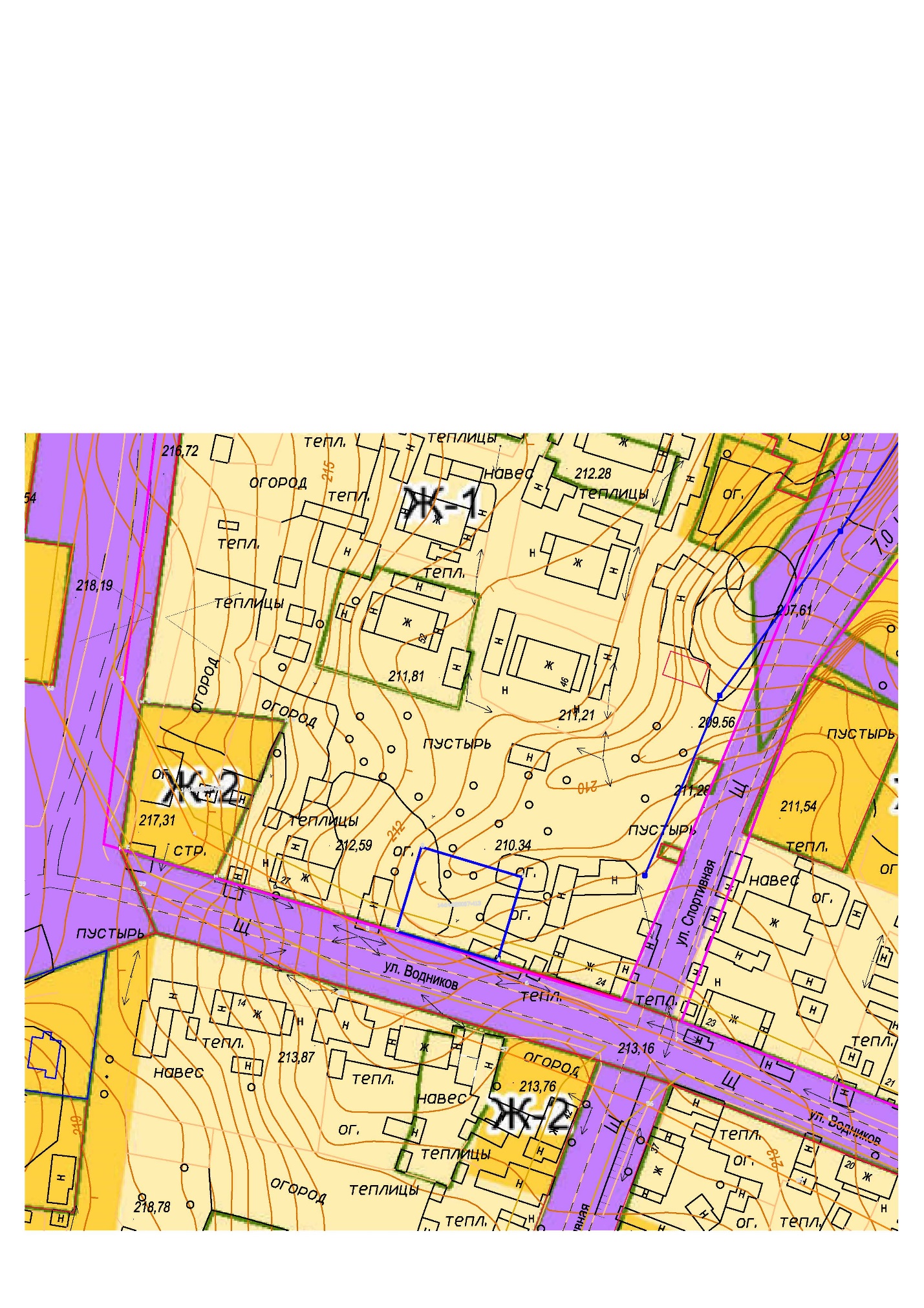 Муниципальное образование«ЛЕНСКИЙ РАЙОН»Республики Саха (Якутия)Муниципальное образование«ЛЕНСКИЙ РАЙОН»Республики Саха (Якутия)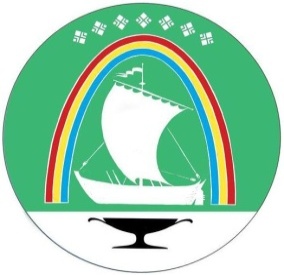 Саха Өрөспүүбүлүкэтин«ЛЕНСКЭЙ ОРОЙУОН» муниципальнайтэриллиитэ     РАСПОРЯЖЕНИЕ     РАСПОРЯЖЕНИЕ                          Дьаhал                          Дьаhал                          Дьаhал                г. Ленск                г. Ленск                             Ленскэй к                             Ленскэй к                             Ленскэй кот «13» _сентября__ 2022 года                  № __01-04-1843/2_____                 от «13» _сентября__ 2022 года                  № __01-04-1843/2_____                 от «13» _сентября__ 2022 года                  № __01-04-1843/2_____                 от «13» _сентября__ 2022 года                  № __01-04-1843/2_____                 от «13» _сентября__ 2022 года                  № __01-04-1843/2_____                 Глава                                                                                      Ж.Ж. Абильманов